Moral DilemmasPart 1: Go to the link below where you will read through 10 different moral dilemmas. In each scenario, choose what you would do - either from the provided choices, or you can create your own solution. For each of the 10, write down WHAT you would do and WHY so you can analyze your results later. You will have 20 minutes to get through as many as you can. http://listverse.com/2011/04/18/10-more-moral-dilemmas/Part 2: Watch the YouTube video, which describes another moral dilemma. If a yellow banner appears that says the video has been moved, just click the "X" in the upper right-hand corner to minimize the banner - don't click on the banner. As you watch, at 0:53, you will have a choice to make. Click the choice that best describes what you would do, and see what the rest of the video has to say about your level of morality. After viewing the information on yourself, go back to 0:53 and try the other choices. After you finish the video, move on to Part 3. https://www.youtube.com/watch?v=YxJ07klMhr0Part 3: Look at the description of Kohlberg’s Levels of Morality, found below, and look back at your decisions in Part 1. For each of your decisions in Part 1, select the level that best describes what you chose to do, and why: Level 1: Pre-Conventional Morality; Level 2: Conventional Morality; or Level 3: Post-Conventional Morality. 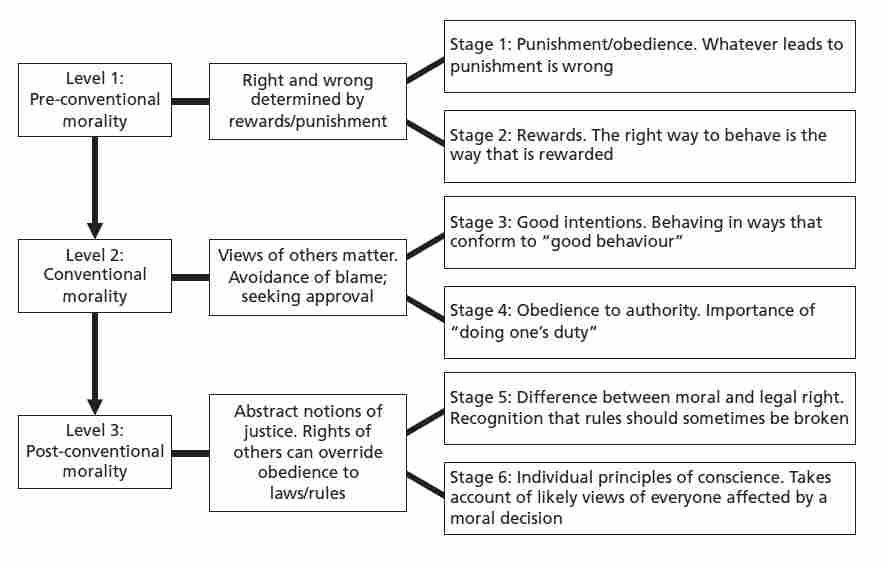 